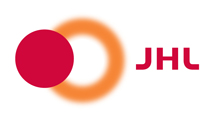 Sisä-Savon JHL ry 233Sääntömääräinen kevätkokousSuonenjoella torstaina 20.4.2023 klo 17.30Ravintola Valkoapila	Osoite: Keskuskatu 4, 77600 SuonenjokiIlmoittaudu kokoukseen ssjhl@outlook.com 14.4.2023 mennessä.Kokouksessa käsitellään sääntömääräiset asiat.Kokouksen alussa ruokailu. Tervetuloa!Sisä-Savon JHL ry:n hallitus